Warrior in Pink 2020 Nomination Form**Interviews will be conducted the week of July 15, 2019. 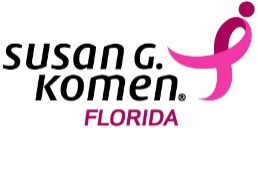  Please submit your nominations to info@komenflorida.org No later than July 3, 2019 Nominee Contact InformationVoluntary InformationThis information is being requested in keeping with our values of diversity and to promote inclusion.  Racial or Ethnic GroupGenderBRCA and/or other Hereditary Gene:Metastatic Cancer?If selected, would the Nominee be comfortable representing Komen Florida as an Ambassador at community events (subject to date availability), on social media and in the media? We will arrange for a photo shoot for the 2020 Warriors In Pink and we will be using these images in our promotions. Warriors In Pink are ambassadors for the 2020 Susan G. Komen Race for the Cure. Warriors in Pink are expected to:Form a fundraising team for the Race for the CureServe as an ambassador of the Race for the Cure and Susan G. Komen, helping to promote the event and encourage fundraising. Funds raised are used locally to fund screenings, education, diagnostic services and treatment. 25% of net funds raised support groundbreaking national research.Serve as a social media influencer for the Race for the Cure promoting the event and the reason why our community races for the cure. Warriors will be provided social media messaging which they can use or create their own content.Spokesperson for the Race for the Cure in media interviews.Share your personal journey in the media, social content and at public events.Participate in a group and individual photo shoot and work with the communications team on content that will be created to help promote you as a Warrior in Pink. Attend the Race for the CureSurvivor StoryPlease tell us your Nominee’s Survivor Story: (you can also submit the story via a one-minute video submission by sending the video file to info@komensouthflorida.org along with the completed application)This Warrior in Pink was Nominated-By:Organization:(if applicable) (self-nominations will be accepted)*(if applicable) (self-nominations will be accepted)*(if applicable) (self-nominations will be accepted)*Full Name:LastFirstM.I.Address:Street AddressApartment/Unit #CityCOUNTY                               State                           ZIP CodeCell Phone:(        )                                   Email:Best time to call: